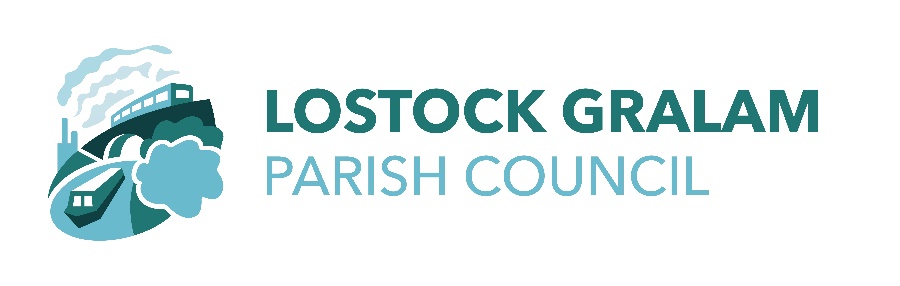 Lostock Gralam PCPO BOX 768NorthwichCW9 9TSTel: 07739 926 025  Email:Lostockgralam.pc@outlook.com  Website:www.Lostockgralamparishcouncil.co.ukYou are hereby invited to attend the Extraordinary Meeting of Lostock Gralam Parish Council to be held virtually using zoom on Tuesday 19th January 2021 due to commence at 7.30 p.m., for the purpose of transacting the following business:Please contact the Parish Clerk for a meeting invitation should you wish to attend this meeting.PUBLIC WELCOMEPART I –Public Forum -Electors and members of the public are welcome to raise their issues or present matters of interest to the council.Apologies – To receive apologies and to approve reasons for absence.Declarations of interest – To receive from members, disclosure of any (a) Disclosable Pecuniary Interests and, (b) Other Disclosable Interests as required under Chapter 7 of the Localism Act 2011 and Lostock Gralam Parish Council Code of Conduct.-Planning - To receive any planning applications and note decisions.Councillors’ reports and items for future agenda –Councillors may use this opportunity to report minor matters of information not included elsewhere on the agenda and to raise items for future agendas. Councillors are reminded that this is not an opportunity for debate or decision making.Date and Time of next meeting – Parish Council Meeting on Monday 1st February 2021 at 7.30 p.m.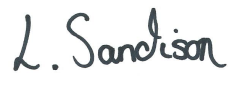 Mrs L SandisonClerk to the CouncilWednesday 13th January 2021